PERTUBUHAN KRISTIAN DESA AMAL JIREH (DESA AMAL JIREH CHRISTIAN ASSOCIATION)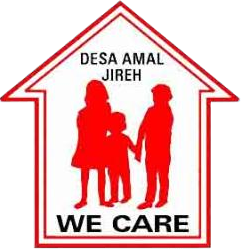 (Pendaftaran Pertubuhan No: 562) Lot 340, Jalan Broga (1st Kilometre)43500 Semenyih, Selangor Darul Ehsan, Malaysia.Correspondence Address: P.O. Box 20, 43007 Kajang , Selangor D.E.,Malaysia Tel: 03-8724 5158, 8724 5153 Fax: 03-8724 5160 Email: desaamaljireh@gmail.comJOB APPLICATION FORMName:   	            Age :   	Position applied: ______________________________________________________             Gender: Male/Female Address:  		I.C. No ________________________                 Place of Birth 	Race/Dialect: _______________________          Religion: ____________________     Citizenship:___________________Income Tax:                   Socso:                  E.P.F :                                   Yes    No                       Yes    No                       Yes    NoMarital Status: Single/ Married/ Divorced/ Widowed	Height : _________________    Weight : ___________________    Tel. No. (HP)  ____________________     (Home) __________________     (Office) __________________________    Email: ___________________________________        FAMILY: (Spouse, Children, Parents, Brothers & Sisters only)IN CASE OF EMERGENCY, NOTIFY	RELATIONSHIP: OCCUPATION: CONTACT NO.:REFEREES: (Name Two Not Related To You)EDUCATIONAL QUALIFICATIONS(In Chronological Order)* Attach Photostate copiesCOURSES (Attended or Presently Attending)EMPLOYMENT HISTORY (In Chronological Order)    Expected salary : ____________________LANGUAGES & DIALECTS:Written & Spoken :  	 Spoken only:  			 Have you committed in any criminal record? No/ Yes, it is  	  Have you has any chronic health issue? No/ Yes, it is  		I DECLARE THAT ALL INFORMATION GIVEN ABOVE IS CORRECT AND TRUE, I UNDERSTAND THAT ANY FALSE INFORMATION GIVEN MAY RENDER ME LIABLE, IF EMPLOYED TO DISMISSAL.I CONSENT*/DO NOT CONSENT TO APPROACHES BEING MADE TO MY REFEREES AS WELL AS ANY OF MY PREVIOUS EMPLOYERS.DATE:	SIGNATURE:*Delete as applicableNAMERELATIONSHIPGENDERAGEOCCUPATIONNAMETEL. NOOCCUPATIONPERIOD KNOWNSCHOOL/COLLEGE/UNIVERSITYFROMTOCOURSE OF STUDYQUALIFICATIONSSCHOOL/COLLEGE/UNIVERSITYMM/YYMM/YYCOURSE OF STUDYQUALIFICATIONSNAME OF COMPANYPOSITION HELDBASICSALARYFROMTOREASON FOR LEAVINGNAME OF COMPANYPOSITION HELDBASICSALARYMM/YYMM/YYREASON FOR LEAVING